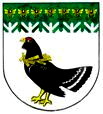 от 7 июня 2021 года № 258О внесении изменений в постановление администрации Мари-Турекского муниципального района от 15 июня 2018 года № 265 «О порядке формирования муниципального задания на оказание муниципальных услуг (выполнение работ) в отношении муниципальных учреждений муниципального образования «Мари-Турекский муниципальный район» и финансового обеспечения выполнения муниципального задания»В соответствии с постановлением Правительства Республики Марий Эл от 23 марта 2021 года № 117 «О внесении изменений и признании утратившими силу некоторых решений Правительства Республики Марий Эл», администрация Мари-Турекского муниципального района Республики Марий Эл п о с т а н о в л я е т:1. Внести в Положение о формировании муниципального задания на оказание муниципальных услуг (выполнение работ) в отношении муниципальных учреждений Мари-Турекского муниципального района и финансового обеспечения выполнения муниципального задания, утвержденное постановлением администрации Мари-Турекского муниципального района от 15 июня 2018 г. № 265 «О порядке формирования муниципального задания на оказание муниципальных услуг (выполнение работ) в отношении муниципальных учреждений Мари-Турекского муниципального района и финансового обеспечения выполнения муниципального задания» (в редакции от 29.10.2018 г. №472, от 28.11.2019 г. № 459, от 22.12.2020 г. № 520) следующие изменения:1.1. В абзаце восьмом пункта 12 слова «за выполнение» заменить на слова «за оказание».1.2. В абзаце девятом  пункта 12 слова «за оказание» заменить на слова «за выполнение».1.3. В пункте 16 слова «показателей качества оказания муниципальной услуги,» исключить;1.4. В абзаце первом пункта 22 слова «(уточняется при необходимости при формировании обоснований бюджетных ассигнований бюджета на очередной финансовый год и плановый период)» исключить;1.5. Пункт 22 дополнить абзацем четвертым следующего содержания:«В случае включения в общероссийский базовый перечень или региональный перечень новой муниципальной услуги значение базового норматива затрат на оказание такой услуги утверждается в течение 30 рабочих дней со дня утверждения соответствующих изменений, внесенных в общероссийский базовый перечень или региональный перечень.»;1.6. Пункт 22(1) изложить в следующей редакции:«22(1). Значение базового норматива затрат на оказание муниципальной услуги уточняется на очередной финансовый год и плановый период органом, осуществляющим функции и полномочия учредителя, а также главным распорядителем средств бюджета Мари-Турекского муниципального района, в ведении которого находятся казенные учреждения, при формировании обоснований бюджетных ассигнований бюджета Мари-Турекского муниципального района на очередной финансовый год и на плановый период.При необходимости уточнения значений базовых нормативов затрат на оказание муниципальных услуг в иных случаях, предусмотренных нормативными правовыми актами Российской Федерации, нормативными правовыми актами Республики Марий Эл, нормативными правовыми актами Мари-Турекского муниципального района, приводящих к изменению объема финансового обеспечения выполнения муниципального задания, соответствующее уточнение осуществляется в течение 30 рабочих дней со дня принятия (изменения) такого акта.В случае если значения базовых нормативов затрат на оказание муниципальных услуг в соответствии с положением абзаца второго настоящего пункта уточнены в текущем финансовом году после внесения на рассмотрение в Собрание депутатов Мари-Турекского муниципального района проекта решения о бюджете Мари-Турекского муниципального района на очередной финансовый год и плановый период, уточненные значения базовых нормативов затрат на оказание муниципальных услуг применяются начиная с расчета субсидии на финансовое обеспечение выполнения муниципального задания на первый год планового периода.».2. Разместить настоящее постановление на официальном сайте Мари-Турекского муниципального района в информационно-коммуникационной сети «Интернет».3. Контроль за исполнением настоящего постановления возложить на заместителя главы администрации Мари-Турекского муниципального района Пехпатрову Г.Н.МАРИЙ ЭЛ РЕСПУБЛИКЫНМАРИЙ ТУРЕК МУНИЦИПАЛЬНЫЙ РАЙОНЫНАДМИНИСТРАЦИЙЖЕАДМИНИСТРАЦИЯМАРИ-ТУРЕКСКОГО МУНИЦИПАЛЬНОГО РАЙОНАРЕСПУБЛИКИ МАРИЙ ЭЛАДМИНИСТРАЦИЯМАРИ-ТУРЕКСКОГО МУНИЦИПАЛЬНОГО РАЙОНАРЕСПУБЛИКИ МАРИЙ ЭЛПУНЧАЛПОСТАНОВЛЕНИЕПОСТАНОВЛЕНИЕГлава администрацииМари-Турекского муниципального районаГлава администрацииМари-Турекского муниципального районаС.Ю.РешетовС.Ю.Решетов